UNIT 5	NATURAL WONDERS OF THE WORLDA.	PHONETICS I.	Read the following pairs of words, pay attention to the letters in bold.II.	Choose the correct words to complete the sentences. Then read the sentences aloud.1.	We had a nice day on the 	(coat/ coast).2.	A fishing 	(net/ nest) is used on fishing boats for catching fish.3.	The sun rises in the 	(eat/ east) and sets in the 	(wet/ west).4.	This weekend’s weather will be 	(wet/ west) and windy.5.	A young 	(cat/cast) is called a kitten.6.	She is the 	(bet/ best) student in her class.7.	We took a wrong turn and got 	(lot/ lost).8.	I really need a new pair of walking 	(boots/ boosts).9.	How are you going to France? - We are going by 	(boat/ boast).10.	We thanked our 	(hot/ host) for a very enjoyable evening.B.	VOCABULARY AND GRAMMARI.	Look at the pictures. Choose and write the correct answers.       island	      beach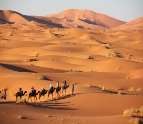 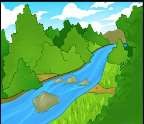 1.    	mountain	2.    	riverdesert	lake       forest	      beach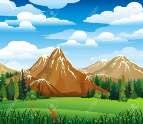 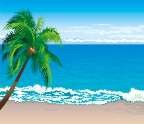 3.    	cave	4.    	waterfallmountain	riverisland	waterfall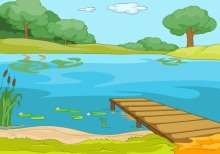 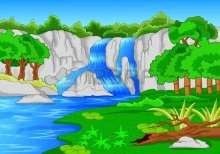 5.    	lake	6.    	desertforest	valley       forest	      cave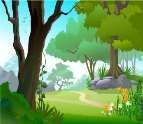 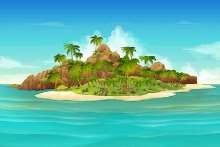 7.    	mountain	8.    	islandriver	beach       valley	      island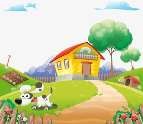 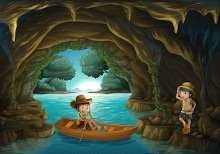 9.    	forest	10.  	mountaindesert	caveII.	Write the names of natural wonders.1.	A 	is a warm bag that you sleep in, especially when camping.2.	A 	is a temporary shelter you use when you go camping.3.	Have you got any 	? I’ve cut my finger.4.	Don’t shine your 	straight into my eyes!5.	She took some strong 	for her headaches.6.	You should put 	on your skin to protect it from the harmful effects of the sun.7.	We are going hiking this weekend, so 1 need a new pair of 	.8.	A 	shows you which direction is north.9.	 	will keep you safe and dry, whether you’re spending a day out in the rain.10.	Could you pass me those 	, please. These don’t cut very well.IV.	Fill the crossword puzzle.Across2.   an area of coast where the land curves inwards; e.g. Ha Long 	.4.	a mountain; e.g. 	Everest.5.	the land beside the sea or ocean7.	What is the Sahara?8.	water which comes running down from a high place9.	a cream that you put on your skin to prevent it burning in hot sunDown1. a medicine that reduces pain3. a piece of material stuck on to the skin to cover a cut5.	an instrument for finding direction6.	a piece of land surrounded by water10. a large piece of stone that rises up from the groundV.	Fill the blanks with the comparative and superlative degrees of the following words.VI.	Complete the sentences with the superlative form of the words listed below.1.	That was 	movie I’ve ever seen. I almost walked out in the middle.2.	Pizza is 	food in the world!3.	Harry is 	student in our class. He gets the top grades in every course.4.	The Pacific Ocean is 	ocean in the world. It covers about 170million square kilometers.5.	The Atacama desert is 	desert in the world. It receives just 1 mmof rain per year.6.	He is 	speaker I have ever heard. Half the audience fell asleepduring his speech.7.	Mount Everest is 	mountain in the world.8.	That is 	painting in the art gallery. It’s worth a million dollars.9.	Switzerland is one of 	countries in the world.10.	Arthur hates to clean. He has 	apartment I’ve ever seen.VII.	Write the superlative form of the words given.1.	One World Trade Center is 	(tall) building in the United States.2.	My mother is 	(good) cook in the world.3.	Terrence Tao is 	(intelligent) person in the world.4.	Where are 	(nice) beaches in your country?5.	Hawaii is 	(interesting) place I’ve ever been to.6.	Dave is 	(untidy) person in class.7.	July is generally 	(hot) month of the year.8.	The blue whale is PhuQuoc is 	(heavy) animal on earth.9.	Phu Quoc is 	(large) island in Vietnam.10.	I think it is one of 	(boring) war films I’ve ever seen.VIII.	Underline the correct answer.1.	Mirror, mirror on the wall, who is (pretty, prettier, the prettiest) of them all?2.	I find French (difficult, more difficult, most difficult) to speak than Italian.3.	Which is (fast, faster, the fastest), a snail or a worm?4.	What is (high, higher, the highest) mountain in your country?5.	This car is too small. We need to get a (big, bigger, biggest) one.6.	This summer is not as (hot, hotter, hottest) as last summer.7.	The ostrich, the (large, larger, largest) bird in the world, does not fly.8.	My exam results are as (good, better, best) as the rest of my classmates.9.	This is (exciting, more exciting, the most exciting) movie I have ever seen.10.	Move your chair a little (close, closer, closest) to the table.IX.	Put the adjectives in the correct form (comparative or superlative).1.	Lake Baikal in Russia is 	lake in the world. (deep)2.	Which is 	, the Sahara Desert or the Gobi Desert? (hot)3.	With  a  high  of  979  meters  (3,212  ft),  Angel  Falls  is the world’s 	 waterfall. (high)4.	Mount Kilimanjaro in Africa is 	than Mount Everest in Asia. (low)5.	The Yangtze is 	river in Asia. It is 6,385 kilometers long. (long)6.	Greenland is 	island in the world. It is about 2,2 million km2. (large)7.	The River Thames is much 	than the Nile. (short)8.	The Atacama Desert in Chile is the world’s 	desert. (dry)9.	The Amazon Rainforest covers an area 25 times 	than Britain. (big)10.	Waikiki Beach is one of 	beaches in Hawaii. (popular)X.	Complete the text with the most suitable form of the adjectives in brackets.London   is   one  of  (1) 	(large)   cities   in   the   world.   Its   population is(2) 	(low) than Tokyo and Shanghai, but it is one of (3) 	(popular) tourist destinations  of  all.  London  is probably (4) 	(famous) forits museums, galleries, palaces and other sights, but it also includes a (5) 		(wide) range of peoples, culturesand religions than many other places. People used to saythat it was (6)	 	(dirty)city too, but it is now much (7) 	(clean) than it was. It now has some of (8)  	 (good) restaurants in Europe too.XI.	Complete the sentences with must ormustn’t.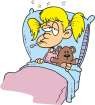 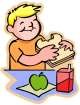 XII.	Write sentences with must ormustn’t, using the words given in brackets.1.	It is raining heavily. (you/ wear your raincoat)	You must wear your raincoat.	2.	Jane is not feeling well. (she/ go to the doctor)	 	3.	The baby is sleeping. (you/ shout)	 	4.	This is a secret. (you/ tell the others)	 	5.	The sign says ‘NO PARKING’ (we/ park here)	 	6.	This vase is very dirty. (I/ clean it soon)	 	7.	This is a non-smoking area. (he/ smoke in this area)	 	8.	There is a ‘STOP’ sign ahead. (we/ stop)	 	C.	SPEAKING I.	Write the questions for the underlined words.1. 	?Mount Everest is the highest mountain in the world.2. 	?The Grand Canyon is in Arizona, USA.3. 	?The Atacama desert receives 1 mm of rain per year.	?4. 	?The Nile River is 6,650 kilometers long.5. 	?Mt. Everest is over 60 million years old.6. 	?Victoria Falls. Victoria Falls are twice as tall as Niagara Falls.7. 	?Thien Duong Cave was discovered in 2005.8	 	?Visitors can get to Angel Fails by boat.II.	Match the questions with the answers.1.	Where do you want to go	a.It is about 500km. on your next holiday?2.	Really? Where is it?	b.I can get there by car.3.	What is it like?	c.I can spend my time enjoying cool weather with the magnificent stalactites.4.	What is special about it?	d.I want to go to Thien Duong Cave.5.	How far is it from Hanoi?	e.Stalactites in Paradise cave are in many multi-shapes.6.	How can you get there?	f.It is the most beautiful cave in PhongNhaKe Bang area.7.	What can you do there?	g. It’s in Quang Binh Province.III.	Put the conversation in the correct order. 	   No. It’s Antarctica. It covers about 14 million square kilometers. 	   It is over 7,000 kilometers long.   1	What is the largest desert on earth, Cathy? 	   The Andes is the longest mountain range in the world. 	   How long is it? 	   Uh... Is it the Sahara Desert? 	   Wow. That’s amazing! 	   I have no idea. What is it? 	   Do you know what the longest mountain range in the world is? 	   Oh well, it is much larger than the Sahara.D.	READING I.	Complete the passages with the words from the box.Son Doong cave is world’s (1) 	cave, located in QuangBinh province,Vietnam. It was (2) 	by a local man named Ho Khanh in 1991 and wasrecently discovered in2009 by British cavers, led by Howard Limbert.  The name “SonDoong" cave (3)  	 “mountain river cave”. The cave was created 2-5 millionyears ago by river water eroding away the(3)	 	underneath the mountain.At about 9 kilometers in length, 200 meters in (5) _ 	and 150 meters inheight, Son Doong Cave is (6) 	larger than Deer Cave in Malaysia and hasreplaced Deer Cave to take pole position (7) 		the world’s largest cave.II.	Read the text carefully, then choose the correct answers.Where are you going for your next holiday? How about Australia?Australia has got 37,000km of coastline and the best beaches in the world! The GreatBarrier Reef is off the north-east coast of Australia. It’s the largest coral reef in the sea! You can take a boat to it and dive there. It’s a fantastic undersea world.Inland Australia is called ‘the outback’. There are lot of wild camels, and there are some you can ride, too! There are fantastic national parks, where you can camp under the stars. In the Uluru National Park, there’s a very big sandstone rock, called Ayers Rock. It looks amazing in the evening sun.Do you like adventure? Then you can take a canoe trip along the Murray River. It’s Australia’s longest river. Another good trip for adventurous people is to the Blue Mountains. These are west Sydney in New South Wales. The mountains look blue and they contain lots of unusual animals and plants.Australia has got its own rainforest. It’s along the coast of North Queensland. It’s only 900,000 hectares today, but it once covered all of Australia. You can see lots of interesting animals in the rainforest, but be careful of the crocodiles!Do you like wildlife? Australia has got a unique type of animal - marsupials. These include kangaroos, koalas and platypuses. You can see them in the Yanchep National Park, near Perth in Western Australia. Remember the koalas aren’t teddy bears. They can be dangerous!-coral reef (n): rạn san hô	- marsupial (n): thú có túi-platypus (n): thú mó vịt1.	 	is off the coast of Australia.a.	Ayers Rock	b. The Yanchep National Parkc. The rainforest	d. The Great Barrier Reef2.	Ayer Rock is 	.a.	in the Yanchep National Park	b. a huge sandstone rockc. a coral reef in the sea	d. also called Uluru National Park3.	 	is a marsupial.a.                 b.      c.              d. 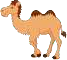 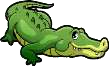 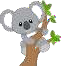 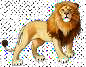 4.	Australia is famous for 	.a.	its largest rainforest	b. the longest river in the worldc.its unique animals	d. beautiful national parks5.	Which sentence is not true?a.Australia was once mostly covered in rainforestb.The Blue Mountains are situated not far from Sydney. c.You can see platypuses in the wild in Australia. d.Australian crocodiles live in the outback.E.	WRITING I.	Write sentences, using the words given with the correct form of the adjectives.1.	Which/ dry/ Sahara Desert/ or/ Atacama Desert?2.	Cat Ba Island/ large/ island/ Ha Long Bay3.	The Mekong River/ long/ river/ Vietnam4.	Angel Falls/ Venezuela/ high/ waterfall/ the world.5.	The Amazon River/ wide/ the Nile River6.	Ayers Rock/ famous/ landmark/ Australia7.	West Lake/ big/ freshwater lake/ Hanoi8.	Ha Long Bay/ popular/ PhongNha Cave?II.	Complete the second sentence so that it has a similar meaning to the first sentence, using the word given.1.	The film is not as interesting as the novel was. (much)The novel   	2.	I’ve never read a worse book than this. (ever)This is the  	3.	Travelling by bus is cheaper than travelling by train. (more)Travelling by train 	4.	The other people in my office are much younger than me. (far)I am  	5.	No students in the class is more intelligent than John. (most)John 	6.	The table and the desk are the same size. (big)The table  	7.	I thought the station was nearer. (than)The station 	8.	I’ve never had a better friend than you. (the)You are  	TEST FOR UNIT 5I.	Choose the word whose underlined part is pronounced differently from the others.II.	Choose the odd one out.1.	a. desert	b. forest	c. plaster	d. island2.	a. worse	b. best	c. oldest	d. happiest3.	a. scissors	b. painkillers	c. boots	d. compass4.	a. natural	b. wonder	c. exciting	d. famous5.	a. clever	b. quieter	c. louder	d. easierIII.	Choose the best answer a, b, c or d to complete the sentence.1.	Ha Long Bay is famous 	its scenic rock formations.a.	to	b. with	c. for	d. by2.	Titov island in Ha Long Bay was named 	a Russian cosmonaut, GhermannTitov.a.	for	b. with	c. after	d. by3.	You 	look at other students’ work. It’s against the rules.. must	b. should	c. shouldn’t	d. mustn’t4.	The Sahara is the third largest 	in the world.a.	island	b. desert	c. valley	d. mountain5.	When hiking overnight, don’t forget to bring the 	. It will keep you warm at night.a.	sleeping bag	b. hiking boots	c. sun cream	d. painkillers6.	The Amazon River is 	river in the world.a.	the wider	b. wider than	c. the widest	d. widest7.	 	is the coldest place in Vietnam?a.	Who	b. What	c. Which	d. When8.	Peter must 	this essay today. He’s going out tomorrow.a.	finish	b. finishes	c. finishing	d. to finish9.	Which is 	, the West Lake or the Sword Lake?a.	large	b. larger	c. largest	d. the largest10.	The Grand Canyon is one of the natural 	of the world.a.	materials	b. sights	c. scenery	d. wondersIV.	Write the comparative and superlative form of the adjectives in brackets.1.	That apartment block is _ 	(ugly) one I’ve ever seen.2.	It is 	_(enjoyable) to read the story than to see the film.3.	Which is 	(high), Mount Everest or K2? - Mount Everest.4.	Antarctica is one of 	(cold) places on earth.5.	Buying things from plastic is 	(bad) than buying things fromrecycled paper.6.	At present, Son Doong Cave is 	(famous) cave in QuangBinh province.7.	This flat is nicer, but it’s 	(far) from the city center than the other one.8.	The boat trip was 	(good) experience of my life.V.	Find and correct one mistake.1.	In the centre is the bigest island in the bay.	 	2.	Big cities are much more better than the countryside.	 	3.	I must to go to the bank and get some money.	 	4.	Fansipan is Vietnam’s the highest mountain.	 	5.	That is the worse Joke I’ve ever heard in all my life.	 	6.	Look! There is a ‘NO PARKING’ sign. You must park here.	 	7.	This is the most quickest way to the hotel.	 	8.	We mustn’t hurry or we’ll late for class.	 	VI.	Match the questions with the answers.1.	What is Tuan Chau?2.	Where is Mount Everest?3.	What is the highest mountain in Vietnam?4.	How can visitors get to the Falls?5.	What is the other name for Ayres Rock?6.	What can we do in Da Nang?7.	How far is Ha Long Bay from Hanoi?8.	What must you bring when going camping?	a. Visit Dragon Bridge, Ba Na Hill, Marble Mountain, and relax onbeautiful beaches.b.	They can get there by boat.c.	It’s an island in Ha Long City.d.	It’s Uluru.e.	It’s Fansipan.f.	It’s on the border between Nepal and China.g.	Tent, sleeping bag, torch, sun creamand First Aid Kit.h.	It’s about 170km.VII.	Choose the correct answers to complete the passage.The Ha Long Bay is (1) _ 	in QuangNinh Province in Vietnam. The name ofthe bay is roughly translated to descending dragon in Vietnamese. The bay is a UNESCO World Heritage (2) 	and is lined by over a 1600 limestone islands and islets.Legend has it that, when the Vietnamese were protecting their territory (3) _ 	invaders, they offered prayers to their gods who then sent dragons as the protectors ofthe place. (4) 	the invaders were approaching via sea, the dragons spat out Jewelscreating islands that lined the bay and obstructed the ships and boats of the invaders.Ha Long Bay is one of the (5) 	popular tourist destinations and is visited byhundreds of thousands of tourists each year. You can opt for a (6) 	cruise, that willtake you as close to a lot of these islets.VIII.	Read the passage carefully, then answer the questions.Victoria Fails is one of the Seven Natural Wonders of the world. It is the largest waterfall in the world. It is 1.7 kilometers wide and 108 meters high. Victoria Falls is located on the border between Zambia and Zimbabwe, and travelers can access the falls through either Livingstone, Zambia or Victoria Falls, Zimbabwe. The Zambezi River, which originates in northern Zambia, serves as the fall’s water source.Vitoria Falls was discovered by the Scottish explorer Dr. David Livingstone in 1855. He named the falls after Queen Victoria. The locals called the falls Mosi-oa-Tunya meaning “the smoke that thunders”. Long before you even see the waterfalls you can hear the roaring of the water!The months of June and July are probably the best time to view the falls. The water levels are still high enough to showcase the splendor of the falls, but the amount of wateris less creating less spray and more visibility of the falls.1.	Where is Victoria Falls?2.	How high is the falls?3.	Is Vitoria Falls the world’s highest waterfall?4.	What is the other name for Victoria Falls?5.	Who discovered the falls?6.	When is the best time to visit the falls?IX.	Write the second sentences so that it has the same meaning to the first one.1.	It’s very important for you to be here at 6.00.You  	2.	Phuc wants to visit Ayres Rock.Phuc would  	3.	The Sahara Desert is hotter than any other deserts in the world.The Sahara is   	4.	Gmail is generally better than other email services.Other email services are generally not  	5.	The Nile River is the longest river in the world.No other river in the world is  	6.	I’ve never seen such a wonderful waterfall before.This is the  	7.	It’s against the rules to make noise in the library.You  	8.	How high is Mount Everest?What is   	9.	No one in the office is cleverer than Mr. Edward.Mr. Edward    	10.	Shall we go to Ha Long Bay this weekend?How about   	ĐÁP ÁNV.	1. high - higher - highest	2.narrow - narrower - narrowest3. good - better - best	4. bad - worse - worst5. exciting - more exciting - most exciting	6. far - farther - farthest7. big - bigger - biggest	8. famous - more famous - most famous9. large - larger - largest	10. lazy - lazier - laziest11.many/ much - more - most	12. little - less - leastVI.	1. the worst	2. the most delicious  3.the best	4. the largest5. the driest	6. the most boring	7.the highest	8. the most valuable9. the richest	10. the dirtiestVII.	1. the tallest	2. the	3. the most intelligent 4. the nicest5. the most interesting 6. the most untidy	7. the hottest	8. the heaviestXII. 2. She must go to the doctor.	3. You mustn’t shout.4. You mustn’t tell the others.	5. We mustn’t park here.6. I must clean it soon.	7. He mustn’t smoke in this area.8. We must stop.C.	SPEAKING I.	1. What is the highest mountain in the world? 2.Where is the Grand Canyon?3.How much rain does the Atacama desert receive per year? 4.How long is the Nile River?5.	How old is Mt. Everest?6.	Which is taller, Victoria Falls or Niagara Falls? 7.When was Thien Duong Cave discovered? 8.How can visitors get to Angel Falls?II. 1. d	2. g	3. f	4. e	5. a	6.b	7.cIII.- What is the largest desert on earth, Cathy?-	Uh... Is it the Sahara Desert?-	No. It’s Antarctica. It covers about 14 million square kilometers.-	Oh well, it is much larger than the Sahara.-	Do you know what the longest mountain range in the world is?-	I have no idea. What is it?-	The Andes is the longest mountain range in the world.-	How long is it?-	It is over 7,000 kilometers long.-	Wow. That’s amazing!D.	READING I.	1. largest	2. found	3. means	4. limestoneE.	WRITING I.	1. Which is drier, Sahara Desert or Atacama Desert? 2.Cat Ba Island is the largest island in Ha Long Bay. 3.The Mekong River is the longest river in Vietnam.4.Angel Falls in Venezuela is the highest waterfall in the world. 5.The Amazon River is wider than the Nile River.6.Ayers Rock is the most famous landmark in Australia. 7.West Lake is the biggest freshwater lake in Hanoi.8.Is Ha Long Bay more popular than PhongNha Cave?II.	1. The novel is much more interesting than the film.2.	This is the worst book I’ve ever read.3.	Travelling by train is more expensive than travelling by bus.4.	I am by far the oldest in my office.5.	John is the most intelligent student in the class. 6.The table is as big as the desk.7.The station is farther than I thought. 8.You are the best friend I’ve ever had.3. to go→ go	4. thehighest→ highest5. worse→ worst	6. must→ mustn’t7. most quickest→ quickest	8. mustn’t→ mustVI. 1. c	2. f	3. e	4. b	5. d	6. a	7. h	8. gVII.1.b	2. d	3. a	4. c	5. d	6. bVIII.	1. Victoria Falls is on the border between Zambia and Zimbabwe. 2.The falls is 108 meters high.3.	No, it isn’t.4.	It’s Mosi-oa-Tunya.5.	The Scottish explorer Dr. David Livingstone discovered the falls. 6.The months of June and July are the best time to visit the falls.IX.	1.You must be here at 6.00.2.	Phuc would like to visit Ayres Rock.3.	The Sahara is the hottest desert in the world.4.	Other email services are generally not as good as Gmail.5.	No other river in the world is longer than/ as long as the Nile River. 6.This is the most wonderful waterfall I’ve ever seen.7. You mustn’t make noise in the library. 8.What is the height of Mount Everest? 9.Mr. Edward is the cleverest in the office.10. How about going to Ha Long Bay this weekend?1.bet/ best2. coat/ coast3. net/nest4. boat/ boast5. lot/lost6. boot/boost7. cat/cast8. hot/host9. wet/ west10. eat/ east1.A large area of land where there is almost no water, rains, trees, or plants2.A large area of water that flows towards the sea3.A large area of water that is surrounded by land4.A piece of land that is completely surrounded by water5.A place where a stream or river falls down from a high place6.A large area of land that is covered with a lot of trees7.A low area of land between mountains or hills8.III.A large hole in the side of a hill or under the groundComplete the sentences with the words from the box.POSITIVECOMPARATIVESUPERLATIVE1.	high2.	narrow 3.good 4.bad 5.exciting 6.far 7.big 9.large10.	lazy11.	many/ much 12.little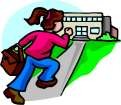 3. You 	be late for school.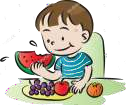 4.You 	eat fruit and vegetables.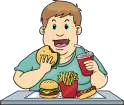 5. You 	eat fast food too often.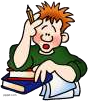 6. You 	do your homework.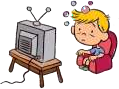 7. You 	watch TV a lot.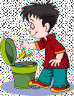 8. You 	put litter in the bin.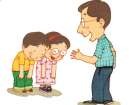 9. We 	be polite to our teachers.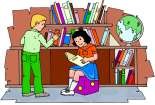 10. We 	talk loudly in the library.1. a. forestb. wonderc. rockd. lost2. a. caveb. bayc. valleyd. lake3. a. bootsb. scissorsc. cavesd. mountains4. a. diverseb. islandc. scissorsd. right5. a. beachb. cheesec. changed. chemistry1. a. visitedb. locatedc. followedd. discovered2. a. Natureb. Sightc. Wonderd. Site3. a. fromb. withc. tod. by4. a. Whatb. Wherec. Whend. Which5. a. muchb. manyc. mored. most6. a. trainb. boatc. planed. busUNIT 5    A. PHONETICS II. 1. coast2. net2. net3. east - west4. wet5. cat6. best7. lost7. lost8. boots9. boat10. hostB. VOCABULARY AND GRAMMARB. VOCABULARY AND GRAMMARB. VOCABULARY AND GRAMMARB. VOCABULARY AND GRAMMARB. VOCABULARY AND GRAMMARB. VOCABULARY AND GRAMMARI.	1. desertI.	1. desert2. river3. mountain3. mountain4. beach5. lake5. lake6. waterfall7. forest7. forest8. island9. valley9. valley10.caveII.1. desertII.1. desert2. river3. lake3. lake4. island5. waterfall5. waterfall6. forest7. valley7. valley8. caveIII.1. sleeping bagIII.1. sleeping bag2. tent3. plasters3. plasters4. torch5. painkillers5. painkillers6. sun cream7. walking boots7. walking boots8. compass9. Waterproof coats9. Waterproof coats10. scissorsIV. Across: 2. bayIV. Across: 2. bay4. mount5. coast5. coast7. desert8. waterfall8. waterfall9. sun creamDown:	1. painkillers3. plaster	5. compass	6. island	10. rockDown:	1. painkillers3. plaster	5. compass	6. island	10. rockDown:	1. painkillers3. plaster	5. compass	6. island	10. rockDown:	1. painkillers3. plaster	5. compass	6. island	10. rockDown:	1. painkillers3. plaster	5. compass	6. island	10. rockDown:	1. painkillers3. plaster	5. compass	6. island	10. rock9. the largest10. the most boringVIII.1. the prettiest2. more difficult3. faster4. the highest5. bigger6. hot7. largest8. good9. the most exciting10. closerIX. 1. the deepest2. hotter3. highest4. lower5. the longest6. the largest7. shorter8. driest9. bigger10. the most popularX. 1. the largest2. lower3. the most popular4. the most famous5. wider6. the dirtiest7. cleaner8. the bestXI. 1. must2. mustn’t3. mustn’t4. must5. mustn’t6. must7. mustn’t8. must9. must10. mustn’t5.width6. much7. asII. 1. d2. b3. c4. c5. dTEST FOR UNIT 5 I.	1. bII.	1. cIII.1. c2. c2. a2. c3. a3. d3. d4. c4. b4. b5. d5. a5. a	6. c7. b8. a9. b10. dIV. 1. the ugliest2. more3. higher4. the coldest5. worse6. the most famous7. farther8. the bestV. 1.bigest→ biggest2. morebetter→ better